„EU peníze školám“Projekt DIGIT – digitalizace výuky na ISŠTE Sokolovreg.č. CZ.1.07/1.5.00/34.0496Tento výukový materiál je plně v souladu s Autorským zákonem (jsou zde dodržována všechna autorská práva).Pokud není uvedeno jinak, autorem textů a obrázků je Ing. Luboš Látal.Automatizace - elektronické systémy a zpětná vazba Automatizace – elektronické systémy a zpětná vazba – Jednocestný usměrňovačJednocestný usměrňovač viz (obr. 1) :Dokažte, že u0=ui pro ui >0 (přesněji pro               , kde UD je úbytkem napětí na diodě D v propustném směru) a u0=0 pro ui <0.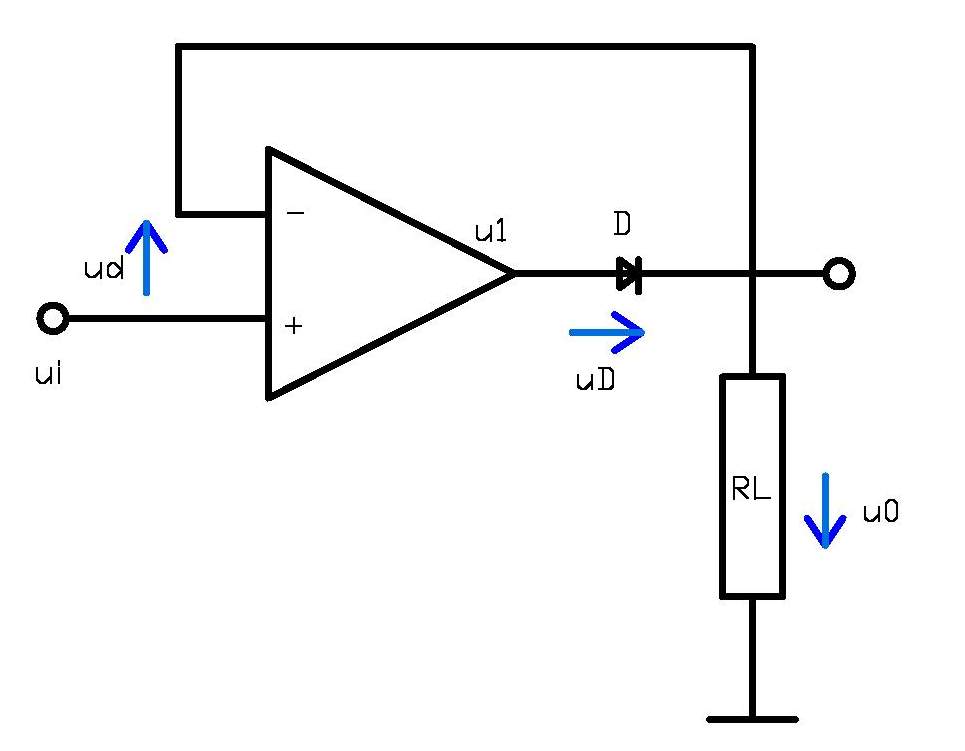 Obr. 1 Jednocestný usměrňovačAby dioda D vedla, musí přibližně platit vztahPotom platíSnadno určíme, že Snadnou úpravou vypočítámeNapětí že u0=ui  pro                a Pro ui <0 je u1< 0, dioda D je rozpojena, napětí na rezistoru RL může být vytvořeno pouze vstupním proudem invertujícího vstupu. Ten je ale u ideálního operačního zesilovač nulový. Proto lze uvažovat, že pro ui <0 je výstupní napětí u0 nulové.CvičeníDo daného obrázku jednocestného usměrňovače dopiš jednotlivé veličiny           popisující tento usměrňovač. 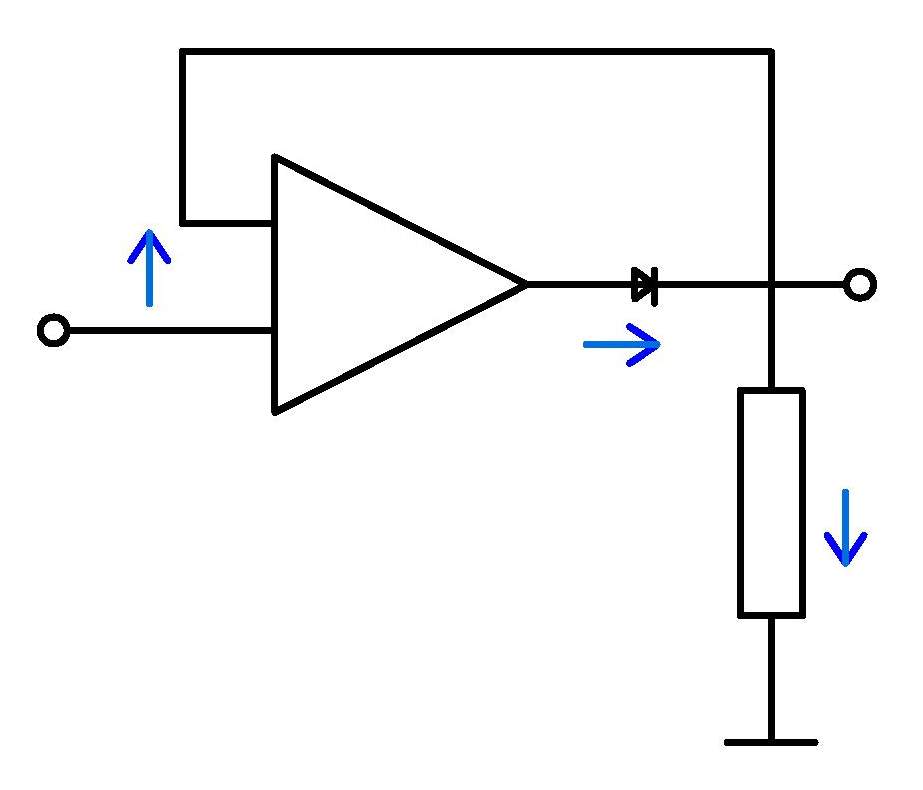 Po provedení důkazu, zkus napsat vztah, který musí přibližně platit, aby          dioda D vedla.TestAby dioda D vedla, musí přibližně platit jaký vztah?                    d) nemusí platit žádný vztahVstupní proud invertujícího vstupu je u ideálního zesilovače      jaký?a) nulovýb) nenulovýc) větší než nulad) menší než nula3. Když uvažujeme, že pro ui <0 je u1< 0 a dioda D je rozpojena,     napětí na rezistoru RL může být vytvořeno pouze čím?  a) vstupním proudem invertujícího vstupub) výstupním proudem invertujícího vstupuc) vstupním proudem invertujícího výstupud) vstupním proudem invertujícího zástupuIII/2 Inovace a zkvalitnění výuky prostřednictvím ICTVY_32_INOVACE_8_1_13Název vzdělávacího materiáluAutomatizace – elektronické systémy a zpětná vazba – Jednocestný usměrňovač Jméno autoraIng. Luboš LátalTematická oblastAutomatizace - elektronické systémy a zpětná vazba Vzdělávací obor26-41-M/01 ElektrotechnikaPředmětElektrotechnická měřeníRočník3. Rozvíjené klíčové kompetenceŽák aktivně rozvíjí získané poznatky pro uplatnění v praxi. Rozvoj technického myšleníPrůřezové témaElektronika, matematikaČasový harmonogram1 vyučovací hodinaPoužitá literatura a zdrojeElektrotechnická měření, J. Husman, M. Marťak, J. Koudelka, SNTL 1989Pomůcky a prostředkyInteraktivní tabule, dataprojektorAnotaceJednocestný usměrňovač, dioda, napětí, rezistorZpůsob využití výukového materiálu ve výuceVýklad, cvičení, testDatum (období) vytvoření vzdělávacího materiáluSrpen 2013